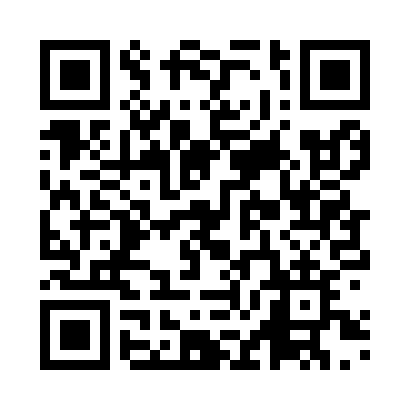 Prayer times for Nara, JapanWed 1 May 2024 - Fri 31 May 2024High Latitude Method: NonePrayer Calculation Method: Muslim World LeagueAsar Calculation Method: ShafiPrayer times provided by https://www.salahtimes.comDateDayFajrSunriseDhuhrAsrMaghribIsha1Wed3:335:0711:543:376:428:092Thu3:325:0511:543:386:438:113Fri3:315:0411:543:386:438:124Sat3:295:0311:543:386:448:135Sun3:285:0311:543:386:458:146Mon3:275:0211:533:386:468:157Tue3:255:0111:533:386:478:168Wed3:245:0011:533:386:478:179Thu3:234:5911:533:386:488:1810Fri3:224:5811:533:386:498:1911Sat3:204:5711:533:386:508:2012Sun3:194:5611:533:386:508:2213Mon3:184:5511:533:396:518:2314Tue3:174:5511:533:396:528:2415Wed3:164:5411:533:396:538:2516Thu3:154:5311:533:396:548:2617Fri3:144:5211:533:396:548:2718Sat3:134:5211:533:396:558:2819Sun3:124:5111:533:396:568:2920Mon3:114:5011:533:396:578:3021Tue3:104:5011:533:406:578:3122Wed3:094:4911:533:406:588:3223Thu3:084:4911:543:406:598:3324Fri3:074:4811:543:406:598:3425Sat3:064:4811:543:407:008:3526Sun3:054:4711:543:407:018:3627Mon3:054:4711:543:407:028:3728Tue3:044:4611:543:417:028:3829Wed3:034:4611:543:417:038:3930Thu3:034:4611:543:417:038:4031Fri3:024:4511:553:417:048:41